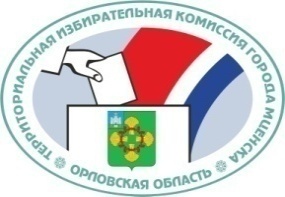 ОРЛОВСКАЯ ОБЛАСТЬТЕРРИТОРИАЛЬНАЯ ИЗБИРАТЕЛЬНАЯ КОМИССИЯГОРОДА МЦЕНСКАРЕШЕНИЕг. МценскО месте и времени передачи избирательных бюллетеней для голосования на досрочных выборах Губернатора Орловской области участковым избирательным комиссиямВ соответствии с пунктами 12, 13 статьи 63 Федерального закона от 12 июня 2002 года №  67-ФЗ «Об основных гарантиях избирательных прав и права на участие в референдуме граждан Российской Федерации», руководствуясь п.5.4 Порядка изготовления и доставки избирательных бюллетеней для голосования на досрочных выборах Губернатора Орловской области, а также осуществления контроля за их изготовлением и доставкой, утвержденного постановлением Избирательной комиссии Орловской области от 14 июля 2018г. № 41/372-6 «О вопросах связанных с изготовлением и доставкой избирательных бюллетеней для голосования на досрочных выборах Губернатора Орловской области», территориальная избирательная комиссия города Мценска  РЕШИЛА:1. Определить место и время передачи избирательных бюллетеней для голосования на досрочных выборах Губернатора Орловской области в участковые избирательные комиссии в количестве, определенном решением территориальной избирательной комиссии города Мценска от 03.09.2018 г. №52/176 «О распределении избирательных бюллетеней для голосования на досрочных выборах Губернатора Орловской области, передаваемых участковым избирательным комиссиям города Мценска» по адресу: территориальная избирательная комиссия города Мценска, г. Мценск, пл. Ленина, д. 1, 1 этаж, кабинет №13, 07 сентября 2018 г. в 16 часов 00 минут.2. Направить копию настоящего решения в участковые избирательные комиссии.3. Направить копию настоящего решения в МО МВД России «Мценский».4. Разместить настоящее решение на сайте территориальной избирательной комиссии города Мценска в информационно-телекоммуникационной сети «Интернет».5. Контроль исполнения настоящего решения возложить на секретаря территориальной избирательной комиссии города Мценска Т.А. Алфимову.05 сентября 2018 г.№53/179Председательтерриториальной избирательнойкомиссии  города МценскаД.И. НоздринСекретарьтерриториальной избирательнойкомиссии  города МценскаТ.А.Алфимова